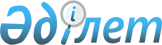 О порядке введения в действие изменений в технический регламент Таможенного союза "Технический регламент на масложировую продукцию" (ТР ТС 024/2011)Решение Коллегии Евразийской экономической комиссии от 27 февраля 2024 года № 14
      В соответствии с пунктом 2 статьи 52 Договора о Евразийском экономическом союзе от 29 мая 2014 года и пунктом 11 приложения № 2 к Регламенту работы Евразийской экономической комиссии, утвержденному Решением Высшего Евразийского экономического совета от 23 декабря 2014 г. № 98, Коллегия Евразийской экономической комиссии решила:
      1. Установить, что:
      а) документы об оценке соответствия масложировой продукции обязательным требованиям, установленным техническим регламентом Таможенного союза "Технический регламент на масложировую продукцию" (ТР ТС 024/2011), принятым Решением Комиссии Таможенного союза от 9 декабря 2011 г. № 883 (далее – технический регламент), в отношении которой Решением Совета Евразийской экономической комиссии от 12 декабря 2023 г. № 149 внесены изменения, выданные или принятые до даты вступления в силу Решения Совета Евразийской экономической комиссии от 12 декабря 2023 г. № 149, действительны до окончания срока их действия, но не позднее 12 месяцев с даты вступления в силу Решения Совета Евразийской экономической комиссии от 12 декабря 2023 г. № 149;
      б) производство и выпуск в обращение на таможенной территории Евразийского экономического союза продукции, являющейся объектом технического регулирования технического регламента, при наличии документов об оценке соответствия, указанных в подпункте "а" настоящего пункта, допускаются в течение 12 месяцев с даты вступления в силу Решения Совета Евразийской экономической комиссии от 12 декабря 2023 г. № 149;
      в) обращение продукции, являющейся объектом технического регулирования технического регламента, выпущенной в обращение в период действия документов об оценке соответствия, указанных в подпункте "а" настоящего пункта, допускается в течение срока годности этой продукции, установленного ее изготовителем.
      2. Настоящее Решение вступает в силу по истечении 30 календарных дней с даты его официального опубликования.
					© 2012. РГП на ПХВ «Институт законодательства и правовой информации Республики Казахстан» Министерства юстиции Республики Казахстан
				
      Председатель КоллегииЕвразийской экономической комиссии

Б. Сагинтаев
